]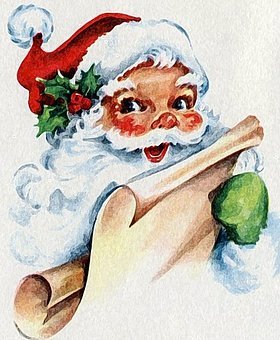 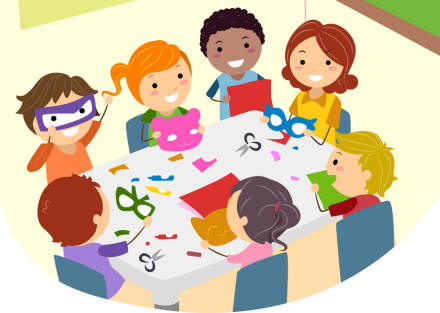 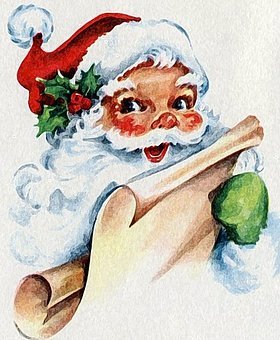 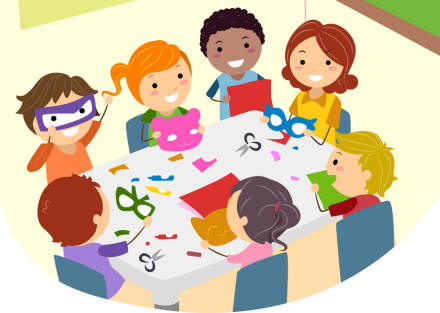 